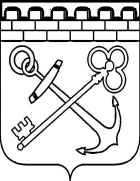 КОМИТЕТ ЛЕНИНГРАДСКОЙ ОБЛАСТИ ПО ТРАНСПОРТУПРИКАЗО внесении изменений в приказ Комитета Ленинградской области по транспорту от 15 января 2021 года №6 «Об установлении смежных межрегиональных автобусных маршрутов регулярных перевозок Ленинградской области в сообщении с городом федерального значения Санкт-Петербургом и признании утратившими силу отдельных приказов управления Ленинградской области по транспорту»В соответствии с пунктом 2.15 Положения о Комитете Ленинградской области по транспорту, утвержденного постановлением Правительства Ленинградской области от 09 ноября 2020 г. №726 «О переименовании управления Ленинградской области по транспорту, об утверждении Положения о Комитете Ленинградской области по транспорту и признании утратившими силу отдельных постановлений Правительства Ленинградской области», приказываю:1. Внести изменения в приложение 1 к приказу Комитета Ленинградской области по транспорту от 15 января 2021 года №6, изложив строку 63 и 94 в новой редакции, согласно приложению к настоящему приказу.2. Контроль за исполнением настоящего приказа оставляю за собой.Председатель Комитета	М.С. ПрисяжнюкИсп. Вертопрахов В.В.Согласовано:Пугачева Е.В.Костенко Д.С.Александрова Н.А.Приложениек приказу Комитета Ленинградской области по транспорту от__  __________2021 года №__от «___»__________ 2021 года                              № _____Регистрационный номер маршрутаПорядковый номер маршрута Наименование маршрутаНаименования промежуточных остановочных пунктов по маршруту регулярных перевозок либо наименования поселений или городских округов, в границах которых расположены промежуточные остановочные пунктыНаименования улиц, автомобильных дорог, по которым предполагается движение транспортных средствНаименования улиц, автомобильных дорог, по которым предполагается движение транспортных средствПротяженность маршрута регулярных перевозок (км)Протяженность маршрута регулярных перевозок (км)Порядок посадки и высадки пассажировВид регулярных перевозокХарактеристики транспортных средствМаксимальное количество транспортных средств каждого класса, которое допускается использовать для перевозок по маршруту регулярных перевозокДата начала осуществления регулярных перевозокНаименование, место нахождения (для юридического лица), фамилия, имя, отчество, место жительства (для индивидуального предпринимателя), идентификационный номер налогоплательщика, который осуществляет перевозки по маршруту регулярных перевозокИные сведенияРегистрационный номер маршрутаПорядковый номер маршрута Наименование маршрутаНаименования промежуточных остановочных пунктов по маршруту регулярных перевозок либо наименования поселений или городских округов, в границах которых расположены промежуточные остановочные пунктыПрямой путьОбратный путьПрямой путьОбратный путьПорядок посадки и высадки пассажировВид регулярных перевозокХарактеристики транспортных средствМаксимальное количество транспортных средств каждого класса, которое допускается использовать для перевозок по маршруту регулярных перевозокДата начала осуществления регулярных перевозокНаименование, место нахождения (для юридического лица), фамилия, имя, отчество, место жительства (для индивидуального предпринимателя), идентификационный номер налогоплательщика, который осуществляет перевозки по маршруту регулярных перевозокИные сведения12345а5б6а6б7891011121363600п. Первомайское - г. Санкт-Петербург, станция метро "Бего-вая"Ленинское – Репино – жд.ст. ГорскаяВ прямом направлении: п.Первомайское: ул.Ленина – а/д 41К-181 Огоньки-Стрельцово-Толоконниково – а/д 41К-087 Репино-Симагино – г.Санкт-Петербург: п.Репино: Большой пр. – Зеленогорское ш. – г.Сестрорецк: Приморское ш. – ул.Володарского – ул.Воскова – ул.Токарева – Приморское ш. – ул. Савушкинав обратном направлении: ул. Савушкина –Беговая ул. – Приморский пр. – Туристская ул – ул. Са-вушкина – Приморское ш. – г. Сестрорецк: ул.Токарева – ул. Воскова – ул. Володарского – При-морское ш. – п. Репино: Зеленогорское ш. – Большой пр. – а/д 41К-087 Репино-Симагино – а/д 41К-181 Огоньки-Стрельцово-Толоконниково – ул. ЛенинаВ прямом направлении: п.Первомайское: ул.Ленина – а/д 41К-181 Огоньки-Стрельцово-Толоконниково – а/д 41К-087 Репино-Симагино – г.Санкт-Петербург: п.Репино: Большой пр. – Зеленогорское ш. – г.Сестрорецк: Приморское ш. – ул.Володарского – ул.Воскова – ул.Токарева – Приморское ш. – ул. Савушкинав обратном направлении: ул. Савушкина –Беговая ул. – Приморский пр. – Туристская ул – ул. Са-вушкина – Приморское ш. – г. Сестрорецк: ул.Токарева – ул. Воскова – ул. Володарского – При-морское ш. – п. Репино: Зеленогорское ш. – Большой пр. – а/д 41К-087 Репино-Симагино – а/д 41К-181 Огоньки-Стрельцово-Толоконниково – ул. Ленина65,266,7только в установленных остановочных пунктахпо регулируемому тарифуавтобус, малый класс, Евро-4 и выше.6ООО "ВЕСТ-СЕРВИС", 198504, город Санкт-Петербург, город Петергоф, Гостилицкое шоссе, дом 137 литер а, помещение 1-н кабинет 62, ИНН:783801347394680г.п. Рощино - г.Санкт-Петербург, станция метро "Проспект Просвещения"г. Зеленогорск – Репино – ПесочноеВ прямом направлении: г.п.Рощино: а/д 41К-090 Рощино-Цвелодубово (ул. Песочная) – ул.Советская – ул.Железнодорожная – ул.Привокзальная – а/д 41А-025 Ушково-Гравийное – Рощинское ш. – г.Санкт-петербург: Пухтоловская дорога – пр.Ленина – ул.Вокзальная – пр. Ленина – Приморское ш. – ул.Центральная – Новое ш. – Белоостровское ш. – ул.Пограничная – ул.Сельская – ул.Ленинградская – Песочное ш. – Выборгское ш. – пр.Просвещения – пр.Энгельса    в обратном направлении:   г.Санкт-Петербург: пр.Энгельса – ул.Асафьева – ул.Композиторов –ул.Хошимина – Выборгское ш. – Песочное ш. – ул.Ленинградская – ул.Сельская – ул.Пограничная – Белоостровское ш. –  Новое ш. – ул.Центральная – Приморское ш. – пр.Ленина – ул.Вокзальная – пр.Ленина – Пухтоловская дорога – Рощинское ш. – а/д 41А-025 Ушково-Гравийное – г.п.Рощино: ул.Привокзальная – ул.Железнодорожная – ул.Советская – а/д 41К-090 Рощино-Цвелодубово (ул. Песочная)В прямом направлении: г.п.Рощино: а/д 41К-090 Рощино-Цвелодубово (ул. Песочная) – ул.Советская – ул.Железнодорожная – ул.Привокзальная – а/д 41А-025 Ушково-Гравийное – Рощинское ш. – г.Санкт-петербург: Пухтоловская дорога – пр.Ленина – ул.Вокзальная – пр. Ленина – Приморское ш. – ул.Центральная – Новое ш. – Белоостровское ш. – ул.Пограничная – ул.Сельская – ул.Ленинградская – Песочное ш. – Выборгское ш. – пр.Просвещения – пр.Энгельса    в обратном направлении:   г.Санкт-Петербург: пр.Энгельса – ул.Асафьева – ул.Композиторов –ул.Хошимина – Выборгское ш. – Песочное ш. – ул.Ленинградская – ул.Сельская – ул.Пограничная – Белоостровское ш. –  Новое ш. – ул.Центральная – Приморское ш. – пр.Ленина – ул.Вокзальная – пр.Ленина – Пухтоловская дорога – Рощинское ш. – а/д 41А-025 Ушково-Гравийное – г.п.Рощино: ул.Привокзальная – ул.Железнодорожная – ул.Советская – а/д 41К-090 Рощино-Цвелодубово (ул. Песочная)62,563,3только в установленных остановочных пунктапо регулируемому тарифуавтобус, малый класс, Евро-3 и выше1430.09.2008ООО "ВЕСТ-СЕРВИС", 198504, город Санкт-Петербург, город Петергоф, Гостилицкое шоссе, дом 137 литер а, помещение 1-н кабинет 62, ИНН:7838013473